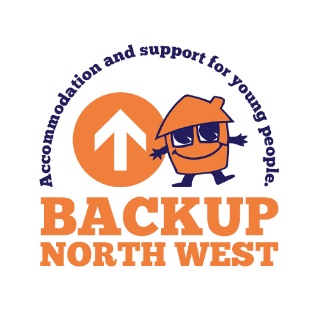 AwardsOrganisation awards:Investors in People GOLD 2014. Bolton Business Award 2016 – we are backing Bolton. Investors in People GOLD 2017. North West Charity of the Year 2017Bolton Business Award 2018 – not for profitRegional Workplace Wellbeing Award – GM Chamber 2018National finalist in British Chamber of Commerce Workplace well-being award 2018. Investors in People GOLD employer of the year finalist 2018 and 2015 GLOBAL award.Finalist in North West Charity Awards – fundraising team of the year – September 2019. Winner in Women in Housing awards – Marketing and Communications Initiative (for the Madness Video) October 2019Freshies 2020 Treasured team Award Finalist of E3 business awards Charity of the Year. CIH finalist Housing Heroes 2021 Project of the Year (National)Chief Executive, Maura JacksonInspire Women Award 2016 – going the extra mile category. (Bolton)North West Inspiring Women Award 2018 – community category. 2nd in the Barclays North West Professional Woman of the Year “not for profit” 2018 (highly commended)National Chartered Institute of Housing Inspirational Leader of the year 2017National Business Women’s Awards 2018 at Wembley Stadium – Third sector Champion. Institute of Directors – North West and Isle of Man Director of the Year Third sector, April 2019. Find out July 2019 whether selected as a national finalist.  Finalist in E3 business awards 2019 Outstanding Woman in Business.  Placed second in Inspire Women Awards Bolton 2019 - Leadership category. Winner 2019 EVA awards: Inspirational Woman. September 2019. Bolton Business Awards – Business Person of the Year 2019  Freshies Phoenix Award 2020Investors in People GLOBAL Leader of the Year 2021Individual members of staff:Sharon Mathews, Jo Vickers, Dee Gilmore and Maura Jackson have also been winners or finalists in awards bringing positive attention to BACKUP. Awards to young people:Young people have been winners and finalists at Bolton at Home Stars in the Community Awards. (Jordan Flanagan, Martyn Parker, Christopher Buckett and Liam Myers have won it.)Star in the Community Awards – Spirit of Youth won by Jessica Green-Howard on 23.06.22DateMilestones1992Bolton Young Persons Housing Scheme (BYPHS) established.The charity provided accommodation to homeless young people in one, two bedroomed house.1999The charity had increased to:10 houseswith a staff team of four:1 x Manager2 x Support Workers1 x Administrator2009Nightstay opened on Castle Street, providing accommodation to eight young people as an 18-month pilot scheme.July 2012Bolton MBC sent out its first tender for homelessness services for young people. At this time, BYPHS offered:25 x Supported Tenancies8 x bedspaces at Nightstay (which was now called Castle House)The charity by then had grown to 13 members of staff, operating out of an office on Blackburn Road.An annual turnover £479,000.Unfortunately, staff were working 4 day weeks to avoid redundancies due to funding cuts; they were delivering Drop-In services; but were unable to offer off-site activities (and hadn’t been for 2 years).Support Workers were picking up shifts at Castle House to make up lost wages. 2013BYPHS secured £278,000 in funding from the Big Lottery (for a new project - Project Front Door (PFD) – which was to offer accommodation from Pentland Terrace), a property owned by Bolton at Home.7 members of staff were recruited for this new service.2013After winning the tender from Bolton MBC to provide services for six years, BYPHS’ staffing structure changed to include:5 staff who transferred from BASE1 member of staff who transferred from NCH1 new administratorand to accommodate this growth, relocated to offices in Trinity House.2013BYPHS inherited the Supported Lodgings and 45 dispersed flats including the Stonechurch building.2013Plan B Scheme opened.2014Operational Manager post created to oversee the delivery of the accommodation and support services offered to young people.2014Bolton at Home offered the Greenbank site to the charity and the Lucas Scheme began to offer accommodation.2014Expansion of the Supported Tenancies Team.2015Comic Relief funding secured to appoint two mentors to the staff team.The charity held its first ever Gala Ball.Faces of BYPHS exhibition launched.First charity Sleepout fundraising Event held.2016The Administration team expanded and a Manager post created.2016Nightstay on Castle Street closed, moved to Pentland Terrace and renamed Castle House.PFD moved from Pentland Terrace into Block One, Greenbank.2016Quest joined BYPHS (the organisation was originally aligned to Castle House).2016Developed a Child Sexual Exploitation mentor with Police and Crime Commissioner Office Grant funding.2016Introduced a Mental Health Worker role with funding from with grant funding from the Masonic Charitable Foundation.2017BYPHS 25th Birthday CelebrationGuardians Scheme launched. 2017New part-time Fundraisers appointed to the charity.2018Funding from the Big Lottery enabled the charity to the Chances Team - bringing all the mentors into one team and recruiting a manager. 2018Service at Stonechurch expanded to prove 24/7 staff cover and more staff recruited.2018The size of the staff team saw the central office relocated from Trinity House to Sure Store.2018BYPHS changed its name to BACKUP North West and launched the name change at its AGM.Madness video produced.2019Appointment of a new Fundraising ManagerLaunch of ‘The Van’ – BACKUP’s mobile coffee van selling hot drinks and homemade cakes with all profits ploughing directly into Chances.25th May 2019Bolton MBC sent out its second tender for homelessness services for young people, with a focus on social value.3rd July 2019Tender awarded to BACKUP.8th March 2021BACKUP moves Head Office from Sure Store to Bridgeman House.2021Stonechurch returned to Onward Housing Association.Redds Project opened, in what was Castle House on Pentland Terrace.The Loft House opened in a newly refurbished building.2022BACKUP celebrates it 30 year anniversary.The charity wins the Charity of the Year at the She Inspires awards and Maura Jackson wins the Women in Leadership award. 